Toronto, Niagara, Ottawa, Quebec, Saguenay, La Malbaie, Wendake, La Mauricie y MontrealDuración: 12 días 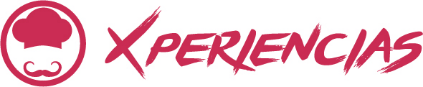 Llegadas: lunes, 10 de junio al 16 de septiembre 2024Mínimo 2 pasajeros.Servicios compartidos.Día 1.- TorontoLlegada al aeropuerto de Toronto, recepción y traslado a nuestro céntrico hotel. Tiempo libre, aconsejamos visitar el barrio del Entertainment, entre las calles King y Queen que en este momento es el lugar de esparcimiento nocturno más dinámico en Toronto y el lujoso barrio de Yorkville en donde están las boutiques de lujo, o el Puerto de Toronto que adquiere particular vida por la tarde. Alojamiento.Día 2.- Toronto – Niagara07:45 Encuentro con su guía en el Lobby y salida para inicio de su viajeDesayuno. Visita de esta ciudad, la mayor de Canadá y capital de la provincia de Ontario: el centro financiero, el  antiguo y nuevo Ayuntamiento, la avenida University con sus hospitales más importantes e instituciones  tradicionales,  el Parlamento provincial, el distinguido barrio Yorkville con sus tiendas  elegantes , el  barrio chino -segundo en importancia de Canadá- Parada fotográfica para admirar a la Torre CN, la estructura independiente más alta del hemisferio occidental con sus orgullosos 553.33 metros y que es visitada por más de 2 millones de personas cada año. Salida para Niagara-On-The-Lake, llamado el pueblo más bonito de Ontario que fue capital del Alto Canadá a partir de 1792 y que en sus orígenes fue poblado por colonos americanos. Haremos una parada para recorrer la calle principal. Continuación a Niágara por el camino panorámico que bordea el río del mismo nombre.  Allí nos esperan las majestuosas y famosas cataratas que deslumbrarán con su impresionante caudal de agua y que son una de las mayores atracciones en Norteamérica. ¡Aventura en el Barco Hornblower incluida! Parada en el Table Rock para observar estas maravillosas cataratas. Almuerzo Opcional con costo en Restaurante Skylon con vista a las Cataratas. Llegada a nuestro hotel en Niágara Falls. En su tiempo libre sugerimos un paseo en Helicóptero (según condiciones climáticas) o por la noche visitar las cataratas iluminadas.  Alojamiento.Día 3.- Niagara – Mil islas – OttawaDesayuno. Salida temprana por la autorruta Transcanadiense hacia Ottawa. La región de 1000 Islas es una de las más hermosas y románticas del país en donde tomaremos una excursión de una hora en barco (incluida) para admirar estas islas y sus mansiones y curiosidades en el nacimiento del río San Lorenzo. Continuación hacia la capital del País que sorprenderá por su bella arquitectura y geografía en la margen del Río Ottawa.  Al llegar comenzaremos la visita panorámica, de la ciudad, la Catedral, la residencia del primer ministro, del Gobernador General   que representa a la Reina Elizabeth II, el Canal Rideau bordeado de hermosas mansiones y jardines con flores multicolores. En el caso que la visita no sea terminada, será completada al día siguiente. Alojamiento.Día 4.- Ottawa – QuebecDesayuno. Salida hacia la capital de la provincia homónima, Quebec. Hoy atravesaremos el Río Ottawa para llegar a la Provincia de Québec y hacia los montes Laurentinos, plenos de lagos y montes que son el paraíso de las actividades al exterior. En camino visitaremos una plantación de arces en donde se produce la miel de Arce con métodos tradicionales y en donde tendremos un almuerzo típico de leñadores incluido. Continuación hacia Quebec. Al llegar comenzaremos la visita Panorámica de la ciudad más antigua del país, la ciudad amurallada, la parte alta y baja, la Plaza de Armas, la Plaza Royal, el Parlamento de la provincia. Cena opcional con costo. Alojamiento.Día 5.- QuebecDesayuno. Día libre. Alojamiento.Día 6.- Quebec – SaguenayDesayuno. 07:45 ¡Salida por la mañana para disfrutar de un día inolvidable en un paisaje de naturaleza sin límite!  Descubrimos la belleza de este vasto país en compañía de guías naturalistas. Hay varias actividades previsto hoy: un seminario de introducción a los osos y otros temas interesantes del parque. Después, se parte a la aventura hacia el bosque Laurenciano. Disfrute de la interpretación que le ofrecerá su guía durante la caminata en medio de la naturaleza. Con su remo en mano, es tiempo de embarcar en una canoa Rabaska y remar en aguas vírgenes, tal como lo hacían los indios (botas e impermeables incluidos). Disfrute después de un almuerzo rustico liviano. ¡El punto culminante del día es al final de la tarde, donde salimos hasta un mirador para observar los osos negros en su ambiente natural – una experiencia inolvidable! Salida hacia a la región del Saguenay y llegada a su hotel. Alojamiento.Día 7.- Saguenay – St. Jean – SaguenayDesayuno. Salida hacia el inmenso Lago St Jean, que, visto desde lo alto, parece un martillo y es representativo de los habitantes del lugar que tienen el sobrenombre de “bleuets”. Parada en el Val Jalbert, un auténtico pueblo fantasma industrial del siglo 19, situado en una zona natural de toda belleza. Reconocido como un sitio histórico, descubre las casas de madera de otra época, ¡toma el teleférico y camina algunos minutos para llegar a unas cataratas espectaculares de 77 metros de altura!  ¡Continuamos nuestro camino hasta la reserva faunística de St-Félicien y sus 75 especias de animales! Disfrutaremos de un lindísimo recorrido sentados en un trencito, en donde nosotros seremos enjaulados, mientras los animales están libres a nuestro alrededor, pasearemos a lo largo de un enorme parque natural donde podrá observar una gran variedad de especies canadienses vagando libremente en su hábitat natural; verá alces y caribús, lobos y osos grizzly, ¡y mucho más! Regreso por la tarde hasta Saguenay y su hotel. Alojamiento.Día 8.- Saguenay – Tadoussac – La MalbaieDesayuno. Los destaques de nuestra aventura hoy está en el majestuoso fjordo Saguenay y las ballenas encantadoras del río St Lorenzo. Salimos recorriendo la ribera norte del fjordo más al sur del hemisferio norte. Parada en el pueblito de Ste Rose du Nord para una vista única del fjordo y los alrededores. Continuación hasta el pueblo de Tadoussac y visita de sus famosas dunas de arena, con vista panorámicas del mar. ¡Almuerzo en el famoso Hotel Tadoussac, antes de salir para un crucero safari de observación de ballenas! (3 horas) Rorqual, ballena azul, y beluga son solo algunas de los mamíferos que pasan el verano aquí, compartiendo las aguas con las focas y otros animales marinos. Al final de la tarde, continuación hasta el imponente hotel Fairmont Manoir Richelieu; un castillo situado sobre un acantilado de frente al majestuoso río San Lorenzo.  Check-in al hotel y tiempo libre para disfrutar de la vista, de pasear, o tentar su suerte en el Casino de Charlevoix, ubicado en los jardines de nuestro hotel. Alojamiento.Día 9.- La Malbaie – Wendake (Reserva de las Primeras Naciones)Desayuno. Salida vía la ruta panorámica hasta el pueblo de Baie St Paul. Parada para apreciar lo que había inspirado artistas y poetas, con sus bellos sitios y geografía que nos dejara un recuerdo indeleble de nuestro viaje. Continuación hasta la Costa de Beaupré con su camino real y sus antiguas casas rurales. Parada en el magnífico Canyon de Santa Ana que con su bella cascada y puentes suspendidos en un decorado natural. Después veremos las Cataratas Montmorency, que con sus 83 metros de altura son más altas que el Niágara. Llegada durante la tarde a la reserva indígena de Wendake y visita del sito tradicional Huron; regresando más de 500 años atrás, podemos ver los costumbres, tradiciones y maneras de vivir de la nación Huron-Wendat. Traslado hasta el Hotel-Musée Premières Nations, con su arquitectura exterior original y su decorado interior de inspiración indígena, para check-in. Tiempo para pasear a lo largo del río de frente el hotel. Alojamiento.	Día 10.- Wendake – La MauricieDesayuno. Esta mañana nos dirigimos a esta legendaria región en donde todavía siguen existiendo los típicos leñadores canadienses y donde se desarrolla esta actividad tan ligada a Canadá. Sus innumerables lagos y ríos le dan una belleza inigualable, al llegar a nuestro magnifico hotel en el medio de la naturaleza, al borde del Lago transparentes aguas, en una de las más bellas Regiones naturales de Quebec, podremos comenzar nuestras actividades disponibles en este gran resort. Hoy este territorio es todo suyo con sus innumerables actividades y senderos peatonales. Disfrute de la naturaleza o del magnífico Centro Acuático con su piscina cerrada del hotel (incluida) El hotel cuenta con una Centro de Actividades en donde se encuentran las canoas y kayaks incluidos. Disfrute de las instalaciones o de un paseo en el bosque. Esta noche cena de despedida. Alojamiento.Día 11.- La Mauricie – MontrealDesayuno. Salida en dirección a Montreal. Al llegar, Iniciaremos la visita de esta vibrante ciudad, segunda mayor urbe de lengua francesa en el mundo: el Complejo Olímpico (parada fotográfica), la calle St-Laurent, el barrio de la Milla Cuadrada de Oro de Montreal en donde se encuentra hoy la famosa universidad de McGill, el parque del Monte Real, favorito de los residentes de la ciudad, en donde se encuentra el Lago de los castores, y en donde haremos una parada fotográfica en el mirador de los enamorados. En camino al Viejo Montreal veremos el barrio Le Plateau Mont Royal, la Plaza de Armas, donde se encuentra la Basílica de Notre Dame de Montreal, la Plaza Cartier y el ayuntamiento de Montreal. Resto del día libre. Alojamiento.	Día 12.- MontrealDesayuno. A la hora acordada traslado al aeropuerto. Fin de los servicios.Se necesita permiso ETA para visitar Canadá.Incluye:Traslado de llegada y de salida (el día de inicio y fin del programa) 11 desayunos en Hotel, 3 Almuerzos, 1 CenaDía 4 -   1 Almuerzo típico en Cabaña de miel de arce Chez DanyDía 6 -   1 Almuerzo sencillo rustico en los Montes LaurentinosDía 8 -   1 Almuerzo en TadoussacDía 10 - 1 Cena de despedida en hotel Le BaluchonExcursiones: Paseo en barco en Niagara (si no disponible se visitaran los túneles escénicos),Paseo en barco en Mil Islas (en caso de no estar disponible se reemplazara por el museo de la civilización en Quebec) / iniciación a la canoa rabaska / paseo de interpretación en el bosque/ presentación sobre los osos / observación de los osos / visita pueblo fantasma Val Jalbert / excursión Reserva Faunistica St Felicien / safari observación ballenas / Canyon Ste Anne / cataratas Montmorency / visita guiada Village Huron.Actividades en el hotel Le Baluchon a su aire (Canoa, kayak, piscina exterior e interior, 35 km de senderos, bicicleta simple o doble) Servicio de 1 maleta por persona en hoteles de categoría A solamente (En hoteles de categoría B incluida entre Saguenay y Montreal)Guía de idioma castellano y castellano/italiano a partir del día 6El Transporte se realizará con vehículos según el número de pasajeros, y el guía podrá ser el chofer al mismo tiempo.Todas las visitas mencionadas en el itinerario salvo cuando está indicado que son visitas opcionalesAsistencia de viaje básica. (opcional asistencia de cobertura amplia, consultar con su asesor Travel Shop)Todos los impuestos aplicablesNo incluye:Boletos de avión para su llegada y salida a Canadá desde Ciudad de MéxicoAlimentos no especificados Manejo de equipaje extraTodo servicio no descrito en el precio incluyePropinas y gastos personaleseTA de ingreso a CanadáImportante:Debido al impacto del Covid – 19, todos los tours están sujetos a cambios (días de operación, incluidos, pick up, horarios). En caso que algún tour no esté disponible en el momento del viaje, estaremos ofreciendo una alternativa de tour o el reembolso del mismo.Máximo 2 menores por habitación, compartiendo con 2 adultosConsultar tarifa aplicable de acuerdo a edad del menorEl ETA es un permiso electrónico que permite a los Ciudadanos Mexicanos ingresar a Canadá y es obligación de los pasajeros solicitarla antes de viajar NO nos hacemos responsables en caso de olvido. El costo es de $7 CAD por persona y la solicitud se hace rápidamente en línea desde: www.canada.ca/eta (descripción http://www.cic.gc.ca/english/visit/eta-facts-es.asp)Los hoteles están sujetos a cambio según la disponibilidad al momento de la reserva por el tour operador
En ciertas fechas, los hoteles propuestos no están disponibles debido a eventos anuales preestablecidos
En esta situación, se mencionará al momento de la reserva y confirmaremos los hoteles disponibles de la misma categoría de los mencionadosHabitaciones estándar. En caso de preferir habitaciones superiores favor de consultar.No se reembolsará ningún traslado, visita y/o servicio en el caso de no disfrute o de cancelación del mismoEl orden de las actividades puede tener modificacionesAl momento de su registro en el hotel, una tarjeta de crédito le será requerida, esto es con el fin de garantizar que usted se compromete a no dañar la habitación y dejarla en las mismas condiciones que le fue entregada. La Tarjeta de crédito le ayudara también para abrir crédito dentro de las instalaciones del hotel para consumo internoManejo de Equipaje en el autobús máximo de 1 maleta por persona. En caso de equipaje adicional costos extras pueden ser cobrados en destinoPara poder confirmar los traslados debemos recibir la información completa a más tardar 30 días antes de la salida. Si no recibimos esta información el traslado se perderá sin reembolsoLa silla de bebe es obligatoria para el traslado del aeropuerto al hotel de Toronto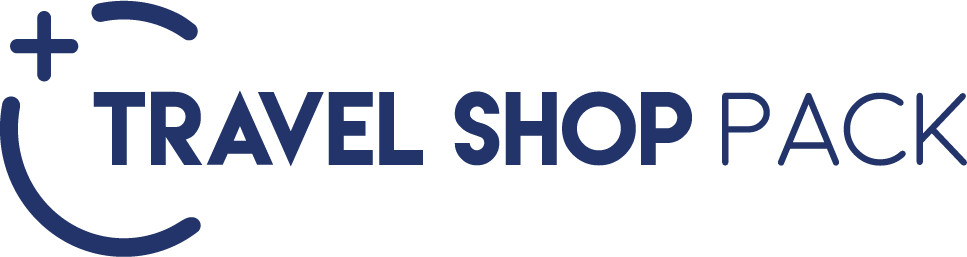 SALIDAS SALIDAS 20242024JUNIO10, 17, 24JULIO1, 8, 15, 22, 29AGOSTO5, 12, 19, 26SEPTIEMBRE2, 9 16HOTELES PREVISTOS O SIMILARESHOTELES PREVISTOS O SIMILARESHOTELES PREVISTOS O SIMILARESHOTELES PREVISTOS O SIMILARESHOTELES PREVISTOS O SIMILARESCIUDADHOTELCAT B.HOTELCAT A.TORONTOCHELSEA HOTELPCHELSEA HOTELPNIAGARAWYNDHAM GARDEN NIAGARA FALLSTSFOUR POINTS FALLSVIEW BY MARRIOTTPOTTAWAEMBASSY HOTEL AND SUITESTSSHERATON OTTAWAPQUEBECHOTEL LE PURTSHILTON QUEBECPSAGUENAYHOTEL DELTA SAGUENAYPHOTEL DELTA SAGUENAYPLA MALBAIEFAIRMONT MANOIR RICHELIEUPFAIRMONT MANOIR RICHELIUPWENDAKEHOTEL MUSEE PREMIERES NATIONSPHOTEL MUSEE PREMIERES NATIONSPLA MAURICIEHOTEL LE BALUCHONPHOTEL LE BALUCHONPMONTREALFAIRMONT THE QUEEN ELIZABETHPFAIRMONT THE QUEEN ELIZABETHPCHECK IN EN HOTELES: 15:00HRS/ CHECK OUT: 12:00HRSCHECK IN EN HOTELES: 15:00HRS/ CHECK OUT: 12:00HRSCHECK IN EN HOTELES: 15:00HRS/ CHECK OUT: 12:00HRSCHECK IN EN HOTELES: 15:00HRS/ CHECK OUT: 12:00HRSCHECK IN EN HOTELES: 15:00HRS/ CHECK OUT: 12:00HRSTARIFA POR PERSONA EN USDTARIFA POR PERSONA EN USDTARIFA POR PERSONA EN USDTARIFA POR PERSONA EN USDTARIFA POR PERSONA EN USDTARIFA POR PERSONA EN USDTARIFA POR PERSONA EN USDTARIFA POR PERSONA EN USDSOLO SERVICIOS TERRESTRESSOLO SERVICIOS TERRESTRESSOLO SERVICIOS TERRESTRESSOLO SERVICIOS TERRESTRESSOLO SERVICIOS TERRESTRESSOLO SERVICIOS TERRESTRESSOLO SERVICIOS TERRESTRESSOLO SERVICIOS TERRESTRESCATEGORÍA BDBLTPLCPLSGL12 A 175 A 110 A 4JUNIO3510316030304990227016401020JULIO Y AGOSTO3560318030405100227016401020SEPTIEMBRE3530316030305050227016401020CATEGORÍA ADBLTPLCPLSGL12 A 175 A 110 A 4JUNIO, 26 DE AGOSTO AL 16 DE SEPTIEMBRE3710333031905320213016801020JULIO AL 19 DE AGOSTO3810339032405500213016801020TARIFA POR PERSONA EN USDTARIFA POR PERSONA EN USDTARIFA POR PERSONA EN USDTARIFA POR PERSONA EN USDTARIFA POR PERSONA EN USDTARIFA POR PERSONA EN USDTARIFA POR PERSONA EN USDTARIFA POR PERSONA EN USDSERVICIOS TERRESTRES Y AÉREOSSERVICIOS TERRESTRES Y AÉREOSSERVICIOS TERRESTRES Y AÉREOSSERVICIOS TERRESTRES Y AÉREOSSERVICIOS TERRESTRES Y AÉREOSSERVICIOS TERRESTRES Y AÉREOSSERVICIOS TERRESTRES Y AÉREOSSERVICIOS TERRESTRES Y AÉREOSCATEGORÍA BDBLTPLCPLSGL12 A 175 A 110 A 4JUNIO4450410039705930321025801960JULIO Y AGOSTO4500412039806040321025801960SEPTIEMBRE4470410039705990321025801960CATEGORÍA ADBLTPLCPLSGL12 A 175 A 110 A 4JUNIO, 26 DE AGOSTO AL 16 DE SEPTIEMBRE4650427041306260307026201960JULIO AL 19 DE AGOSTO4750433041806440307026201960RUTA AÉREA PROPUESTA CON AIR CANADA SALIENDO DE LA CIUDAD DE MÉXICO: MÉXICO - TORONTO - MONTREAL - MÉXICOIMPUESTOS (SUJETOS A CONFIRMACIÓN): 350 USD POR PASAJEROLOS VUELOS SUGERIDOS NO INCLUYEN FRANQUICIA DE EQUIPAJE - COSTO APROXIMADO 40 USD POR TRAMO POR PASAJERO.SUPLEMENTO PARA VUELOS DESDE EL INTERIOR DEL PAÍS - CONSULTAR CON SU ASESOR TRAVEL SHOPTARIFAS SUJETAS A DISPONIBILIDAD Y CAMBIO SIN PREVIO AVISO CONSULTAR TARIFA DE MENORVIGENCIA: 10 DE JUNIO AL 16 DE SEPTIEMBRE 2024CONSULTAR SUPLEMENTOS PARA TEMPORADA ALTATRAVEL SHOP PACK  TRAVEL SHOP PACK  TRAVEL SHOP PACK  TRAVEL SHOP PACK  TRAVEL SHOP PACK  TARIFA POR PERSONA EN USDTARIFA POR PERSONA EN USDTARIFA POR PERSONA EN USDTARIFA POR PERSONA EN USDTARIFA POR PERSONA EN USDINCLUYEADT5 A 110 A 4DETALLEOPCIONAL 2 COMIDAS11090A CARGO DE LOS PADRES1 almuerzo el día 2 y Cena el día 4 (entre mayo octubre 9)ADMISIÓN A LA GRAN RUEDA DE MONTREAL202020VISITA Y DEGUSTACIÓN EN DÉLICES ÉRABLE & CIE (TIENDA DE PRODUCTOS DE MAPLE)202020NOCHES ADICIONALESNOCHES ADICIONALESNOCHES ADICIONALESNOCHES ADICIONALESNOCHES ADICIONALESNOCHES ADICIONALESTARIFA POR PERSONA EN USDTARIFA POR PERSONA EN USDTARIFA POR PERSONA EN USDTARIFA POR PERSONA EN USDTARIFA POR PERSONA EN USDTARIFA POR PERSONA EN USDDBLTPLCPLSGLMNR -17TORONTO CHELSEA HOTEL 4* HABITACIÓN ESTÁNDAR14012010023030TORONTO SHERATON CENTRE 4* HABITACIÓN ESTÁNDAR16012010030050FAIRMONT THE QUEEN ELIZABETH 4* HABITACIÓN FAIRMONT26020018044060